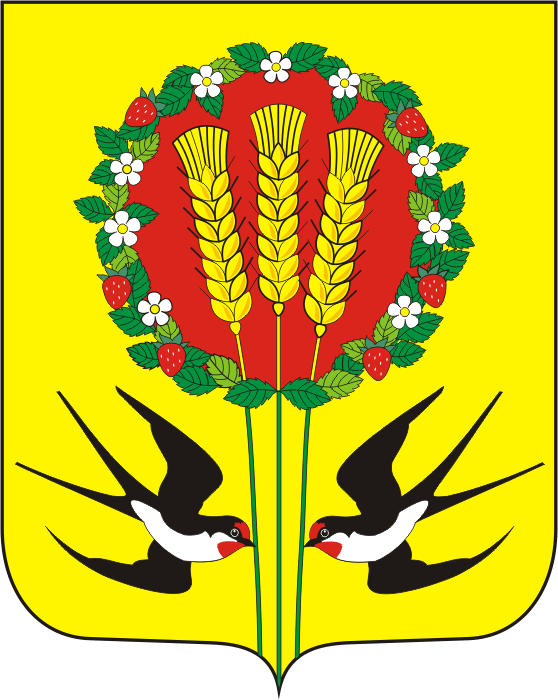 Во исполнение требований Федерального закона от 21.12.1994 №69-ФЗ «О пожарной безопасности», Федерального закона от  06.10.2003 №131-ФЗ «Об общих принципах организации местного самоуправления в Российской Федерации», постановления Правительства Российской Федерации                         от 25.04.2012 № 390 «О противопожарном режиме» и в целях стабилизации обстановки с пожарами:1.1.  До 25.01.2019 создать комиссии по проверке противопожарного состояния жилых домов, включив в состав комиссий по согласованию внештатных инспекторов пожарной охраны, добровольных пожарных, участковых уполномоченных полиции, представителей Совета депутатов,  специалистов образования, здравоохранения, культуры, социальной защиты населения, ЖКХ.1.2. До 05.02.2019 в отдел  ГО и ЧС Переволоцкого района  (Костицын А.В.) предоставить списки мест проживания лиц относящихся к социальной группе риска с разбивкой по категориям (неблагополучные многодетные семьи, одинокие престарелые граждане, неблагополучные граждане) согласно прилагаемой формы (приложение №1).1.3.  До   30.04.2019 провести проверки противопожарного состояния всего жилого фонда на подведомственных территориях, обратив особое внимание на противопожарное состояние жилых домов социально-незащищенных слоев населения, жилых домов участников ВОВ и вдов погибших, а также групп социального риска склонных к правонарушениям в области пожарной безопасности.1.4.  В сентябре 2019 года провести повторные проверки противопожарного состояния жилых домов социально-незащищенных слоев населения, жилых домов участников ВОВ и вдов погибших, а также групп социального риска склонных к правонарушениям в области пожарной безопасности.1.5. Обязать население обеспечить частные домовладения противопожарным запасом воды, первичными средствами пожаротушения и противопожарным инвентарем.1.6. Организовать привлечение населения к тушению пожаров до прибытия добровольной пожарной охраны.1.7. Возобновить работу по оборудованию жилых домов сельских населенных пунктов табличками с указанием противопожарного инвентаря, с которыми домовладелец обязан прибыть на пожар.1.8. Установить уголки пожарной безопасности в местах с массовым пребыванием людей (больницы, школы, сельские дома культуры, клубы, почтамты, отделения сбербанка, рынки и т.п.).1.9. В период проведения проверок жилого фонда на подведомственной территории  организовать сходы граждан по вопросу соблюдения правил пожарной безопасности с привлечением по согласованию сотрудников отделения надзорной деятельности и профилактической работы по Новосергиевскому и Переволоцкому районам (Нагайцев С.А.).1.10. До 30.04.2019, 16.10.2019 предоставить в отдел ГО и ЧС Переволоцкого района (Костицын А.В.) сведения по проведенной работе согласно прилагаемой формы отчета (приложение №2).2.     Руководителям организаций находящимся в составе комиссии по проверке жилых домов оказать содействие  в проведении проверок частного жилого фонда, обеспечить явку представителей организаций для участия в работе комиссии.Контроль за исполнением настоящего постановления оставляю за собой                                                         Постановление вступает в силу со дня подписания и подлежит обнародованиюГлава администрации:                                                                  А.В.ШопинРазослано: членам комиссии, администрации Переволоцкого района, прокурору,  в дело. Приложение № 1                                                             к постановлению администрации района                                                                                   от 25.01.2019 № 5-пСведенияо  местах проживания лиц, относящихся к социальной группе рискана территории МО «Кубанский сельсовет»Глава МО  Кубанский сельсовет       ______________     Шопин А.В.                                                     подпись                        ФИО                             М.П.                Приложение №2                                                                                                                                                                                             к постановлению администрации районаот 25.01.2019 № 5-пСведенияо проверке жилых домов на территории Кубанского сельсоветав период с «___»__________2019   по «___»_________2019  г      Глава сель(пос)совета         Члены комиссии:        число подписьАДМИНИСТРАЦИЯ
МУНИЦИПАЛЬНОГО ОБРАЗОВАНИЯКУБАНСКИЙ СЕЛЬСОВЕТПЕРЕВОЛОЦКИЙ РАЙОНОРЕНБУРГСКОЙ ОБЛАСТИПОСТАНОВЛЕНИЕ            От25.01.2019 г  №05-ПО проведении на территории Переволоцкого района надзорно – профилактической операции «Жилье 2019»           № п\пНаименование сельсоветаФ.И.О. год рожденияАдрес ( село, улица, № дома) 1234Одинокие престарелые граждане  Одинокие престарелые граждане  Одинокие престарелые граждане  Одинокие престарелые граждане  Неблагополучные многодетные семьиНеблагополучные многодетные семьиНеблагополучные многодетные семьиНеблагополучные многодетные семьиНеблагополучные гражданеНеблагополучные гражданеНеблагополучные гражданеНеблагополучные граждане№ п\пНаименованиесельсоветаКоличество жилых домов всегоПроверено ж\домов(количествоАдрес проверенного жилого дома( улица, № дома)Ф.И.О. домовладельцаСоц. статусПроинструктировано жильцов12345678